Lobos, 27 de febrero  de 2023.-Sra. Secretaria de Asuntos DocentesDistrito Lobos        	La Dirección del Instituto Superior de Formación Docente y Técnica Nº 43 de Lobos, en el marco de la Resolución Nº 5886/03 y su modificatoria del ANEXO I, Resolución N° 1161/20, solicita a Ud. realice la difusión y convocatoria de aspirantes a la cobertura de las horas y/o módulos que se detallan a continuación:-CARRERA: Tecnicatura Superior en Industrias Agroalimentarias-Resol. Nº 3376/06-Perfil Docente:   -AÑO/CURSO: 2° -PERSPECTIVA/ESPACIO: Espacio de Definición Institucional-CARGA HORARIA: 1 Módulos semanales. SITUACIÓN DE REVISTA: Provisional-MOTIVO: Apertura de Curso-LAPSO: ciclo lectivo 2023-TURNO: VESPERTINO-HORARIO:  lunes de 17 a 18 hs CRONOGRAMA PREVISTO:IMPORTANTE: AL MOMENTO DE EFECTIVIZAR SU INSCRIPCIÓN COMO POSTULANTE A LA COBERTURA DE CUALQUIER ESPACIO CURRICULAR, CONSIDERE LOS DÍAS Y HORARIOS DE LA ASIGNATURA. NO ESTÁN PREVISTOS CAMBIOS HORARIOS.-DIFUSIÓN E INSCRIPCIÓN (ambas en simultáneo): desde el  27/02/23 al 4/03/23INSCRIPCIÓN: LINK FORMULARIO:https://forms.gle/xFSR8wYHRdLYzfweAPRESENTACIÓN DE LA PROPUESTA: siguiendo la guía en el sitio www.isfdyt43-bue.infd.edu.ar  organización y gestión institucional/concursos/guía para la elaboración de propuestas pedagógicas.La presentación de propuesta debe ser enviada EN FORMATO PDF adjunto al formulario de inscripción, presentar dos archivos, uno identificado y otro sin identificación personal ( apellido y nombre). Pueden consultar los contenidos en esta planilla de difusión, en la página WEB o solicitarlos al correo isfdyt43lobos@abc.gob.arANEXO III Y DOCUMENTACIÓN RESPALDATORIA: adjuntar EN FORMATO PDF AL FORMULARIO DE INSCRIPCIÓN, siguiendo las indicaciones publicadas en el sitio www.isfdyt43-bue.infd.edu.ar – organización y gestión institucional/concursos/guía práctica para la presentación de títulos y antecedentesCOMISIÓN EVALUADORA: TITULARES: GARCIA, PABLO - CHOTRO, LILIANA - GORRIÑO, LILIANA - GIBESSI, DARIO - LUNA, MARCELA.SUPLENTES: EULA, NATALIA - SCHIAVONI, VALERIA - ZAMPELUNGHE, MARINA - FORNI, LAUTARO. . NOTIFICACION - PROCEDIMIENTO - REQUISITOS: Siguiendo las indicaciones mencionadas en el punto “Difusión e inscripción”-FECHA DE NOTIFICACIÓN DE PUNTAJES DE PROPUESTAS, ANTECEDENTES Y MIEMBROS DE LA COMISIÓN EVALUADORA:   A confirmar. Se notificará vía correo electrónico. -RECUSACIÓN /EXCUSACIÓN: Fecha a confirmar. Una vez recibida la notificación de puntaje contarán con 3 días corridos para la recusación/excusación, vía correo electrónico a isfdyt43lobos@abc.gob.ar-FECHA DE ENTREVISTA:   fecha a confirmar. Se notificará vía correo electrónico, WhatsApp, teléfono.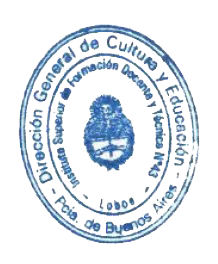 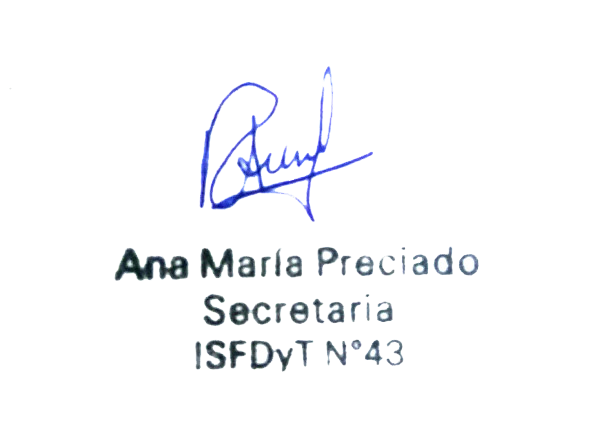 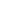                                         Sello                                           			………………………………….               Firma y sello de AutoridadMATERIA; Espacio de Definición Institucional:Calidad y Mejora Continua Carga Horaria: 32hsContenidos:Base de la gestión de calidad en empresas de alimentos. Organización de la empresa. Política y Cultura. Sistema de gestión. Principios de la calidad y sus herramientas. Indicadores de gestión y mejora continua.       Seguridad alimentaria. Inocuidad.  Alérgenos. Manipulador de alimentos. Buenas prácticas de manufacturas. Fraude alimentario. Defensa de los alimentos. Puntos críticos de control (PCC). Sistemas de gestión de calidad y de seguridad alimentaria. Trazabilidad. Normativas públicas y privadas. Legislación nacional. Normativa regional  MERCOSUR. Tratados internacionales. Legislación Internacional y mercados internacionales. Regulaciones alimentarias en países y bloques regionales de referencias. Disposiciones. Banco de leyes regulatorias. Legislación supranacional: organismos multinacionales de regulaciones alimentos, comercios y alimentación. Organización de la NACIONES UNIDAS para la alimentación y la agricultura.      